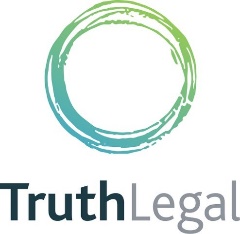 Care and Assistance RecordCare and AssistanceVoluntary HelpRegular HelpRegular Help (cont…)Regular Help (cont…)Intermittent HelpIntermittent Help (cont…)Paid Care and AssistanceHelper’s NameHelp given: Tasks UndertakenTime spent doing thisFrequency: DaysFromToHelper’s NameHelp given: Tasks UndertakenTime spent doing thisFrequency: DaysFromToHelper’s NameHelp given: Tasks UndertakenTime spent doing thisFrequency: DaysFromToDateHelperAssistance GivenTime SpentDateHelperAssistance GivenTime SpentHelper’s NameWork UndertakenTime SpentFrequency: Days/WeeksHourly Rate £FromTo